PENERAPAN EDUKASI PERSONAL HYGIENE GIGI DAN MULUT DENGAN METODE DEMONSTRASI DAN MEDIA VISUAL AIDS UNTUK MENINGKATKAN PENGETAHUAN PADA ANAK USIA SEKOLAH DIWILAYAH KERJA PUSKESMAS KEBUN KOPI KOTA JAMBI KARYA TULIS ILMIAH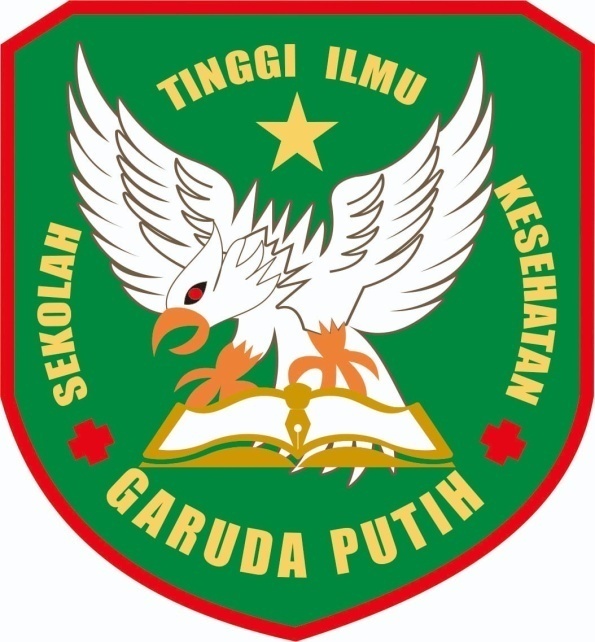 DISUSUN OLEH:NURUL VENIOFIONITANIM : 2020.21.1633SEKOLAH TINGGI ILMU KESEHATAN GARUDA PUTIHPROGRAM STUDI DIII KEPERAWATANTAHUN 2023